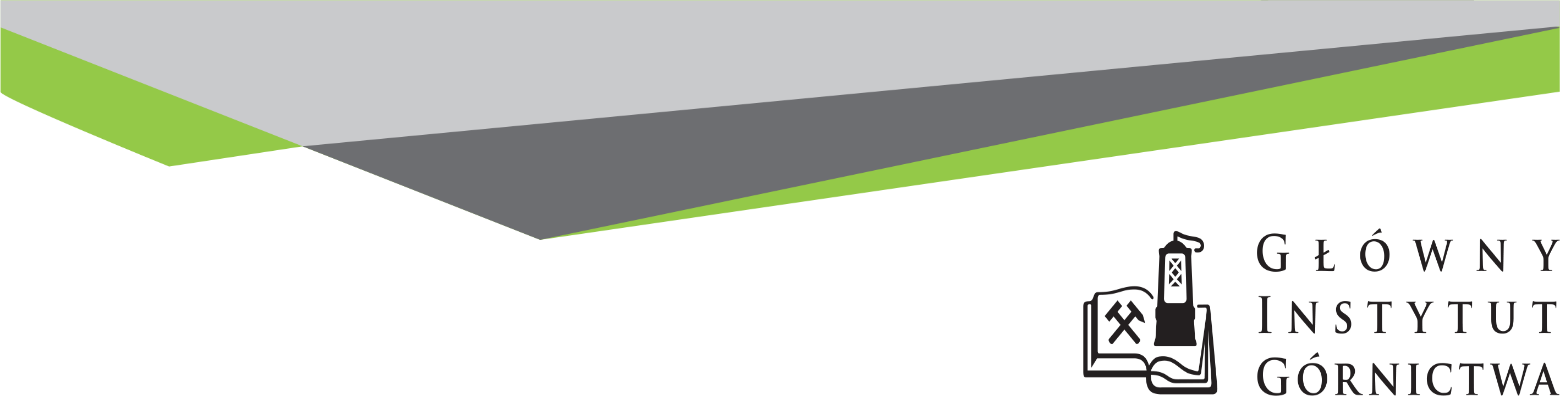 FZ-1/5186/MKO/18							Katowice, dn. 10.05.2019 r. Dotyczy  :  zapytania ofertowego.Szanowni Państwo,Informacje ogólne1.	Zamawiający: 	Główny Instytut GórnictwaZapytanie ofertowe prowadzone jest zgodnie z zasadami konkurencyjności. Do niniejszego zapytanie ofertowego nie stosuje się przepisów ustawy Prawo Zamówień Publicznych  z dnia 29 stycznia 2004 r. (Dz. U. z 2018 r. poz.1986).Opis przedmiotu zamówieniaWyposażenie Sali Górniczej:TablicaProjektorUchwytBezprzewodowe przesyłanie treściHDMI SwitchTablica Opis: Tablica przeznaczona do współpracy z projektorami interaktywnymiSpecyfikacja:Suchościeralna powierzchnia magnetyczna w celu wzbogacenia prezentacji i materiałów wyświetlanych przez projektor o dodatkowe opisy i elementy magnetyczneProjektor  Opis: Projektor ultrakrótkoogniskowy do użytku z tablicą interaktywnąSpecyfikacja:jasność: min 3.300 ANSI lumenów kontrast min 10.000:1 Technologia 	DLPTyp projektora 	KrótkoogniskowyRozdzielczość 	min 1.280 x 800 (WXGA)Żywotność źródła światła 	min 5000 h (tryb normalny) / 10000 h (tryb ECO)Wejścia wideo: 2 x hdmi, S-Video, Composite, 2 x VGAWyjścia video: VGAWejścia audio: mikrofon, mini jack, RCA Wyjścia audio: mini jack Porty komunikacyjne: 3D Sync, RJ-45, RS232, USB zasilające, USB serwisoweWbudowany głośnik: 2 x 10WUchwyt ścienny uchwyt do montażu sufitowego do projektora o wadze nie przekraczającej 10kgdedykowany do projektora ultrakrótkoogniskowego   Bezprzewodowe przesyłanie treściurządzenie do bezprzewodowego przesyłania treści z wtykiem HDMI, do podłączenia do portu HDMI w monitorze, telewizorze lub projektorzeobsługa technologii Miracastmożliwość przesyłania treści z jednego źródła do wielu ekranów jednocześnie, wyposażonych w w/w urządzenie z wtykiem HDMIdedykowana aplikacja instalowana na PC, laptopie, tablecie, smartfonie  - wsparcie dla systemów Windows 7, 8.x, 10,  Mac OS X 10.9 i wyższych, Chrome 50 i wyższych, Ubuntu Linux 14.04 i wyższych, Android 4.2.2 i wyższych, iOS 9 i wyższychobsługiwana rozdzielczość do 1920 x 1080 @ 30 klatek na sekundę w formacie 16:09zasilanie 5V/1A poprzez dedykowany zasilacz 230V lub z portu USB 5V/1Aobsługa firmowej sieci Wifi w pasmie 2,4 GHz b/g/n i 5 GHz n (wymaga punktu dostępowego minimum z MIMO 2x2)możliwość zarządzania wieloma w/w urządzeniami z bezpłatnego dedykowanego portalu w chmurzegwarancja minimum 1 rokHDMI switchwejście HDMI: 4x wtyczka HDMI typu żeńskiego 19pinwyjście HDMI: 1x wtyczka HDMI typu żeńskiego 19pindługość kabla - do 36mzużycie energii: 3.0Wpilot zdalnego sterowania w zestawiePrzełącznik źródła na przednim paneluDiody LED na przednim panelu (źródło)Włącznik/Wyłącznik zasilania – mechanicznyWejściowy sygnał wideo: 0.5 -1.0 V p-pWejściowy sygnał DDC: 5 V p-p (TTL)Max rozdzielczość dla jednego połączenia: 1920x1080Obsługiwane rozdzielczości HDMI: 480i/576i/480p/576p/720p/1080i/1080pWyposażenie holu głównego:KomputerTablicaProjektorUchwytBezprzewodowe przesyłanie treściHDMI SwitchKomputer zestaw Procesor: Intel Celeron J1900, 4x2.0GHzpamięć RAM minimum 8 GBkarta graficzna: Intel HG Graphicsdysk twardy SSD o pojemności minimum 120 GBport: USB 3.0 pełnowymiarowy x1 , USB 2.0 x3port video: VGA x 1, HDMI x 1port audio: HD Audio jack x 2port COM: RS232 x 2  zasilanie: 12V DCSystem operacyjny: Windows 10 Pro, 64 bit, PLmysz klawiaturagwarancja min 24 mceTablica Opis: Tablica przeznaczona do współpracy z projektorami interaktywnymiSpecyfikacja:Suchościeralna powierzchnia magnetyczna  w celu wzbogacenia prezentacji i materiałów wyświetlanych przez projektor o dodatkowe opisy i elementy magnetyczneProjektor  Opis: Projektor ultrakrótkoogniskowy do użytku z tablicą interaktywnąSpecyfikacja:jasność: min. 3.300 ANSI lumenów kontrast mn. 10.000:1 Technologia 	DLPTyp projektora 	KrótkoogniskowyRozdzielczość 	min. 1.280 x 800 (WXGA)Żywotność źródła światła 	min. 5000 h (tryb normalny) / 10000 h (tryb ECO)Wejścia wideo: 2 x hdmi, S-Video, Composite, 2 x VGAWyjścia video: VGAWejścia audio: mikrofon, mini jack, RCA Wyjścia audio: mini jack Porty komunikacyjne: 3D Sync, RJ-45, RS232, USB zasilające, USB serwisoweWbudowany głośnik: 2 x 10WUchwyt ścienny uchwyt do montażu sufitowego do projektora o wadze nie przekraczającej 10kgdedykowany do projektora ultrakrótkoogniskowy Bezprzewodowe przesyłanie treściurządzenie do bezprzewodowego przesyłania treści z wtykiem HDMI, do podłączenia do portu HDMI w monitorze, telewizorze lub projektorzeobsługa technologii Miracastmożliwość przesyłania treści z jednego źródła do wielu ekranów jednocześnie, wyposażonych w w/w urządzenie z wtykiem HDMIbezpłatna dedykowana aplikacja instalowana na PC, laptopie, tablecie, smartfonie  - wsparcie dla systemów Windows 7, 8.x, 10,  Mac OS X 10.9 i wyższych, Chrome 50 i wyższych, Ubuntu Linux 14.04 i wyższych, Android 4.2.2 i wyższych, iOS 9 i wyższychobsługiwana rozdzielczość do 1920 x 1080 @ 30 klatek na sekundę w formacie 16:09zasilanie 5V/1A poprzez dedykowany zasilacz 230V lub z portu USB 5V/1Aobsługa firmowej sieci Wifi w pasmie 2,4 GHz b/g/n i 5 GHz n (wymaga punktu dostępowego minimum z MIMO 2x2)możliwość zarządzania wieloma w/w urządzeniami z bezpłatnego dedykowanego portalu w chmurzegwarancja minimum 1 rokHDMI switchwejście HDMI: 4x wtyczka HDMI typu żeńskiego 19pinwyjście HDMI: 1x wtyczka HDMI typu żeńskiego 19pindługość kabla - do 36mzużycie energii: 3.0Wpilot zdalnego sterowania w zestawiePrzełącznik źródła na przednim paneluDiody LED na przednim panelu (źródło)Włącznik/Wyłącznik zasilania – mechanicznyWejściowy sygnał wideo: 0.5 -1.0 V p-pWejściowy sygnał DDC: 5 V p-p (TTL)Max rozdzielczość dla jednego połączenia: 1920x1080Obsługiwane rozdzielczości HDMI: 480i/576i/480p/576p/720p/1080i/1080pWszystkie elementy zestawu muszą być nowe, wyprodukowane nie wcześniej niż w 2017 roku, pochodzić z oficjalnego kanału sprzedaży producentów i być objęte serwisem gwarancyjnym producentów.Oferowany  sprzęt musi być dopuszczony do użytku na terenie UE. W ofercie należy podać:-	cenę netto w PLN / brutto w PLN (cena winna obejmować koszty opakowania, transportu i ubezpieczenia od Wykonawcy do Zamawiającego)- dla zestawu komputerowego: nazwy oferowanego produktu, producenta, modelu zaoferowanego systemu operacyjnego oraz szczegółowego wykazu podzespołów – w formularzu ofertowym stanowiącym załącznik nr 1 do niniejszego zapytania ofertowego - dla projektora: nazwy oferowanego produktu, producenta, modelu, żywotność źródła światła,- okresu gwarancji odrębnie dla każdego elementuInne wymagania:termin dostawy i warunki wykonania zamówienia - zamawiający wymaga realizacji zamówienia w terminie do 14 dni od przyjęcia zamówienia na warunkach DDP Incoterms 2010 do oznaczonego miejsca wykonania  tj. Główny Instytut Górnictwa, 40-166 Katowice, Plac Gwarków 1, Warunki płatności - Zamawiający wymaga 30 dniowego  terminu płatności, który będzie liczony od daty dostarczenia do GIG prawidłowo wystawionej faktury. warunki gwarancji i rękojmi - zamawiający wymaga min  w/w gwarancji na sprzęt.III. Kryteria oceny ofert oraz wybór najkorzystniejszej ofertyKryteriami oceny ofert będą:Cena brutto = 80 % Przyznawanie ilości punktów poszczególnym ofertom w kryterium „cena brutto” odbywać się będzie wg następującej zasady:                 najniższa cena brutto występująca w ofertach x 100X punktów  =  -------------------------------------------------------------------------					         cena brutto oferty ocenianejotrzymana ilość punktów pomnożona zostanie przez wagę kryterium tj. 80%. Wyliczenie zostanie dokonane z dokładnością do dwóch miejsc po przecinku. Maksymalna ilość punktów:  80. Okres Gwarancji na komputer = 10%- do 24 miesięcy – 5 pkt. - do 36 miesięcy – 10 pkt. Okres Gwarancji na projektor = 10%- do 12 miesięcy – 0 pkt. - do 24 miesięcy – 5 pkt. - do 36miesięcy – 10 pkt.  Zamawiający uzna za najkorzystniejszą i wybierze ofertę o najniższej cenie, która spełnia wszystkie wymagania określone w Opisie przedmiotu zamówienia.Cena podana przez Wykonawcę nie będzie podlegała zmianie w trakcie realizacji zamówienia.Informuję, że w przypadku zaakceptowania Państwa oferty zostaniecie o tym fakcie powiadomieni i zostanie wdrożone przygotowanie zamówienia.IV. Miejsce i termin składania ofertOfertę należy złożyć do dnia 11.06.2019 r. do godziny 13:00. Ofertę można złożyć drogą elektroniczną lub w siedzibie Zamawiającego:Główny Instytut Górnictwa,Plac Gwarków 1,40-166 Katowice,adres e-mail: mwallenburg@gig.eulub:	Marzena Kolczyk	- tel. (32) 259 23 42- e-mail: makolczyk@gig.euZamawiający informuje, iż ocenie podlegać będą tylko te pozycje, które wpłyną do Zamawiającego w okresie od dnia wszczęcia niniejszego rozeznania rynku do dnia, w którym upłynie termin składania ofert.W toku badania treści ofert Zamawiający zastrzega sobie prawo do zwrócenia się do Wykonawcy o złożenie wyjaśnień dotyczących treści złożonej oferty oraz do wyznaczenia terminu do udzielenia odpowiedzi pod rygorem odrzucenia oferty.Zamawiający zastrzega sobie prawo do unieważnienia zapytania ofertowego w każdej chwili,        bez podania przyczyny.Ofertę należy złożyć na załączonym formularzu ofertowym. zał.1.Integralną częścią zapytania ofertowego jest wzór umowy stanowiący załącznik nr 2 do niniejszego zapytania.  Z  poważaniem Dział HandlowyZałącznik nr 1Nazwa/Imię i Nazwisko Wykonawcy:........................................................................................Adres: 	………………………………………………..…NIP:	…………………………………………………..Regon:	……………………………………………………Nr tel.:	…………………………………………………….Nr faksu:	……………………………………………Adres e-mail:	……………………………………………Nazwa banku:	……………………………………………Nr rachunku	……………………………………………								Główny Instytut Górnictwa Plac Gwarków 1 40-166 Katowice FORMULARZ OFERTOWY nr ......................... z dnia ...................	W odpowiedzi na zapytanie ofertowe z dnia 04.06.2019 r. na dostawę elementów wyposażenia audiowizualnego do sali konferencyjnej i holu głównego oferujemy wykonanie przedmiotu zamówienia zgodnie z warunkami zawartymi w/w zapytaniu ofertowym za kwotę:Oświadczenie Wykonawcy: Oświadczam, że cena brutto obejmuje wszystkie koszty realizacji przedmiotu zamówieniaOświadczam, że spełniam wszystkie wymagania zawarte w Zapytaniu ofertowymOświadczam, że uzyskałem od Zamawiającego wszelkie informacje niezbędne do rzetelnego sporządzenie niniejszej oferty Oświadczam, że uznaję się za związanego treścią złożonej oferty, przez okres 30 dni od daty złożenia ofertyKlauzula informacyjna z art. 13 RODO: Zgodnie z art. 13 ust. 1 i 2 rozporządzenia Parlamentu Europejskiego i Rady (UE) 2016/679 z dnia 27 kwietnia 2016 r. w sprawie ochrony osób fizycznych w związku z przetwarzaniem danych osobowych i w sprawie swobodnego przepływu takich danych oraz uchylenia dyrektywy 95/46/WE (ogólne rozporządzenie o ochronie danych) (Dz. Urz. UE L 119 z 04.05.2016, str. 1), dalej „RODO”, informuję, że: administratorem Pani/Pana danych osobowych jest: Główny Instytut GórnictwaPlac Gwarków 140 - 166 Katowiceinspektorem ochrony danych osobowych w Głównym Instytucie Górnictwa  jest Pani: 
mgr Katarzyna Kareł, e-mail: gdpr@gig.eu,Pani/Pana dane osobowe przetwarzane będą na podstawie art. 6 ust. 1 lit. c RODO w celu związanym niniejszym zapytaniem ofertowymodbiorcami Pani/Pana danych osobowych będą osoby lub podmioty, którym udostępniona zostanie dokumentacja dotycząca niniejszego zapytania prowadzona zgodnie z art.. 4.8 ustawy z dnia 29 stycznia 2004 r. – Prawo zamówień publicznych (Dz. U. z 2017 r. poz. 1579 i 2018)Pani/Pana dane osobowe będą przechowywane przez okres 4 lat od dnia zakończenia postępowania dotyczącego niniejszego zapytania, a jeżeli czas trwania umowy przekracza 4 lata, okres przechowywania obejmuje cały czas trwania umowy;w odniesieniu do Pani/Pana danych osobowych decyzje nie będą podejmowane w sposób zautomatyzowany, stosowanie do art. 22 RODO;posiada Pani/Pan:na podstawie art. 15 RODO prawo dostępu do danych osobowych Pani/Pana dotyczących;na podstawie art. 16 RODO prawo do sprostowania Pani/Pana danych osobowych 1;na podstawie art. 18 RODO prawo żądania od administratora ograniczenia przetwarzania danych osobowych z zastrzeżeniem przypadków, o których mowa w art. 18 ust. 2 RODO 2;  prawo do wniesienia skargi do Prezesa Urzędu Ochrony Danych Osobowych, gdy uzna Pani/Pan, że przetwarzanie danych osobowych Pani/Pana dotyczących narusza przepisy RODO;nie przysługuje Pani/Panu:w związku z art. 17 ust. 3 lit. b, d lub e RODO prawo do usunięcia danych osobowych;prawo do przenoszenia danych osobowych, o którym mowa w art. 20 RODO;na podstawie art. 21 RODO prawo sprzeciwu, wobec przetwarzania danych osobowych, gdyż podstawą prawną przetwarzania Pani/Pana danych osobowych jest art. 6 ust. 1 
lit. c RODO. Oświadczenie  wykonawcy w zakresie wypełnienia obowiązków informacyjnych przewidzianych w art. 13 lub art. 14 RODOOświadczam, że wypełniłem obowiązki informacyjne przewidziane w art. 13 lub art. 14 RODO3 wobec osób fizycznych, od których dane osobowe bezpośrednio lub pośrednio pozyskałem w celu ubiegania się o udzielenie zamówienia 4.  .............................................................					.............................................................(miejscowość, data)						 (podpis osoby uprawnionej)1Wyjaśnienie: skorzystanie z prawa do sprostowania nie może skutkować zmianą wyniku zapytania ofertowego ani zmianą postanowień umowy.2Wyjaśnienie: prawo do ograniczenia przetwarzania nie ma zastosowania w odniesieniu do przechowywania, w celu zapewnienia korzystania ze środków ochrony prawnej lub w celu ochrony praw innej osoby fizycznej lub prawnej, lub 
z uwagi na ważne względy interesu publicznego Unii Europejskiej lub państwa członkowskiego.3rozporządzenie Parlamentu Europejskiego i Rady (UE) 2016/679 z dnia 27 kwietnia 2016 r. w sprawie ochrony osób fizycznych w związku z przetwarzaniem danych osobowych i w sprawie swobodnego przepływu takich danych oraz uchylenia dyrektywy 95/46/WE (ogólne rozporządzenie o ochronie danych) (Dz. Urz. UE L 119 z 04.05.2016, str. 1).4 W przypadku gdy wykonawca nie przekazuje danych osobowych innych niż bezpośrednio jego dotyczących lub zachodzi wyłączenie stosowania obowiązku informacyjnego, stosownie do art. 13 ust. 4 lub art. 14 ust. 5 RODO treści oświadczenia wykonawca nie składa (usunięcie treści oświadczenia np. przez jego wykreślenie).przekątnawymiaryObszar roboczy tablicy 16:1182"172 x 119XGAObraz 4:378"159 x 119WXGA / WUXGAObraz 16:1080"172 x 107FULLHD / UHDObraz 16:978"172 x 97przekątnawymiaryObszar roboczy tablicy 16:1182"172 x 119XGAObraz 4:378"159 x 119WXGA / WUXGAObraz 16:1080"172 x 107FULLHD / UHDObraz 16:978"172 x 97Lp.Opis oferowanego urządzenia JednostkamiaryIlość Cena jedn.     netto       w PLNWartość ogółem netto w PLNStawka (%)Podatku VATKwota Podatku VAT           w PLNWartość  ogółem brutto w PLN123456789KomputerNazwa „przedmiotu zamówienia”: ………………….Producent: …………………….Model :…………………………Oferowany system operacyjny : ……………….ProjektorNazwa „przedmiotu zamówienia”: ………………….Producent: …………………….Model :…………………………Żywotność źródła światła……………….Tablica Bezprzewodowe przesyłanie treściUchwyt ścienny HDMI switchszt.szt.SztSztSztszt122222RAZEM: